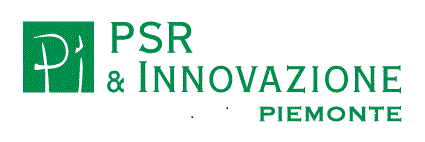 INFORMATIVA RESA AI SENSI DELL’ART. 13 DEL REGOLAMENTO UE 679/2016 Egregio/a utente;in qualità di Interessato desideriamo informarLa che il D. Lgs. 196 del 30 giugno 2003, Codice in materia di protezione dei dati personali (di seguito, per brevità, Codice), così come modificato dal D. Lgs. n. 101/2018, e il Regolamento Comunitario (UE) 679/2016 (“Regolamento” o “GDPR”) prevedono la tutela delle persone fisiche rispetto al trattamento dei dati personali. Il trattamento dei Suoi dati personali, anche particolari, è improntato a principi di correttezza, liceità e trasparenza, pertanto tutela la Sua riservatezza ed i Suoi diritti. Il trattamento viene effettuato nel rispetto altresì dei principi di minimizzazione, di pertinenza e non eccedenza, pertanto i Suoi dati personali verranno conservati per il tempo necessario a regolare il rapporto contrattuale. La conservazione dei dati personali forniti avverrà per tutta la durata dell’incarico conferito e per il tempo necessario all’espletamento degli obblighi derivanti da leggi e regolamenti. Al termine del trattamento i Suoi dati saranno cancellati.Il Titolare acquisisce i Suoi dati personali presso la sede legale, ovvero presso le sedi operative territoriali della medesima. IDENTITÀ E DATI DI CONTATTO DEL TITOLARE, DEI CONTITOLARI E DEI RESPONSABILI DEL TRATTAMENTOIl Titolare del trattamento dei dati personali è l’Organismo di consulenza PSR & Innovazione Piemonte S.r.l., con sede in Torino, Via Maria Vittoria n.4, tel. 011 5573730.Può rivolgersi al Titolare del trattamento scrivendo all’indirizzo sopra riportato o inviando una e-mail al seguente indirizzo di posta elettronica: info@psrinnovazione.piemonte.it.Il Titolare non rientra tra i soggetti per i quali è imposto l’obbligo di nomina di Responsabile per la protezione dati (DPO).Per i servizi informatici erogati da fornitori terzi e specificatamente incaricati dal Titolare il Responsabile esterno è il fornitore. L’elenco aggiornato dei Responsabili esterni è disponibile presso la sede del Titolare. In particolare, si segnala che è stata nominata Responsabile esterno del trattamento dei dati personali la società informatica Bluarancio s.p.a. con sede in Roma, Via XXIV Maggio 43, in ragione del contratto vigente con cui il Titolare la incarica della realizzazione della piattaforma tecnologica per la gestione informatica integrata di dati, documenti e informazioni.BASE GIURIDICA DEL TRATTAMENTO E SUE FINALITÀLa base giuridica del trattamento dei dati personali, che sono in possesso del Titolare, ha origine dalla Sua domanda di adesione/iscrizione alle attività formative ed iniziative proposte da INIPA Nord-Ovest. Il trattamento dei Suoi dati personali è posto in essere anche in ossequio a quanto previsto dall’Autorizzazione Generale del Garante n. 3, denominata “Autorizzazione al trattamento dei dati sensibili da parte degli organismi di tipo associativo e delle fondazioni” e dell’Autorizzazione del Garante n. 5 denominata “Autorizzazione al trattamento dei dati sensibili da parte di diverse categorie di titolari”.
Le basi giuridiche che rendono lecito il trattamento sono le seguenti: l’esecuzione di un contratto di cui è o sarà parte (art. 6, paragrafo 1, lettera b) del Regolamento), il perseguimento del legittimo interesse del Titolare del trattamento stesso o di terzi (art. 6, paragrafo 1, lettera f) del GDPR o l’adempimento di obblighi legali al quale è soggetto il Titolare (art. 6, paragrafo 1, lettera c) del GDPR). Il trattamento dei dati per finalità di marketing diretto si basa sull’interesse legittimo della società, così pure il trattamento dei dati dei soggetti autorizzati dal fornitore (considerando 47 del GDPR). Il trattamento dei dati con i soggetti indicati al punto 4 si basa sul il legittimo interesse del Titolare a scambiare informazioni con altri enti appartenenti al Sistema Coldiretti, unicamente per il perseguimento delle finalità istituzionali e nel rispetto di adeguate misure di sicurezza, ai sensi del considerando 48 del GDPR “I titolari del trattamento facenti parte di un gruppo imprenditoriale o di enti collegati a un organismo centrale possono avere un interesse legittimo a trasmettere dati personali all’interno del gruppo imprenditoriale a fini amministrativi interni, compreso il trattamento di dati personali dei clienti o dei dipendenti. Sono fatti salvi i principi generali per il trasferimento di dati personali, all’interno di un gruppo imprenditoriale, verso un’impresa situata in un paese terzo”. L’erogazione di corsi con modalità a distanza si basa sul consenso.Il trattamento dei Suoi dati personali ha come finalità:adempiere agli incarichi da Lei affidati, con specifico mandato o contratto, ad INIPA Nord-Ovest in quanto ente di formazione; invio di materiale promozionale o a carattere pubblicitario riguardante i servizi formativi erogati da INIPA Nord-Ovest;la realizzazione delle ulteriori e diverse finalità da parte delle entità indicate al paragrafo 4 dell’informativa;il legittimo interesse del Titolare a scambiare informazioni con altri enti appartenenti al Sistema Coldiretti, unicamente per il perseguimento delle finalità istituzionali e nel rispetto di adeguate misure di sicurezza, ai sensi del considerando art. 48 del GDPR “I titolari del trattamento facenti parte di un gruppo imprenditoriale o di enti collegati a un organismo centrale possono avere un interesse legittimo a trasmettere dati personali all’interno del gruppo imprenditoriale a fini amministrativi interni, compreso il trattamento di dati personali dei clienti o dei dipendenti. Sono fatti salvi i principi generali per il trasferimento di dati personali, all’interno di un gruppo imprenditoriale, verso un’impresa situata in un paese terzo”.CATEGORIE DI DATI, CONFERIMENTO DEI DATI E MODALITÀNATURA NECESSARIA E FACOLTATIVA DEL CONFERIMENTOFerma la Sua autonomia decisionale, il conferimento dei dati personali, sia comuni sia particolari:è obbligatorio per la realizzazione delle finalità indicate nel paragrafo 2.2, lettera a); in caso di mancato conferimento il Titolare non potrà procedere in tal senso;è facoltativo ai fini dello svolgimento delle finalità indicate nel paragrafo 2.2, lettera b) , pertanto nel caso in cui Lei decida di non prestare il proprio libero e distinto consenso alle operazioni di trattamento per le finalità su descritte, tale rifiuto non avrà conseguenze di alcun tipo rispetto alla Sua domanda di adesione/iscrizione alle attività formative ed iniziative proposte.CATEGORIE DI DATI Il trattamento che s’intende effettuare riguarda le seguenti categorie di dati:dati anagrafici; dati fiscali, previdenziali ed assistenziali, anche in qualità di legale rappresentante di Persona Giuridica, ed ai Suoi familiari, parenti ed affini entro il 6° grado;dati relativi alla Persona Giuridica per i quali sussiste l’onere di comunicazione ad enti pubblici e privati;dati relativi alla Persona Giuridica necessari alla presentazione di domande o istanze alla pubblica amministrazione;dati relativi a rapporti di lavoro di cui il cliente è parte.nome, cognome, numero di interno dell’ufficio, indirizzo email, numero di cellulare, residenza, codice fiscale e dati bancari, salvo altro) Le precisiamo, inoltre, che per l’espletamento dei servizi richiesti il Titolare potrebbe venire in possesso di dati di natura “particolare (sensibile)”, ove con tale termine si intendono (ai sensi dell’articolo 9 del Regolamento) quei dati idonei a rivelare l’origine razziale ed etnica, le convinzioni religiose, filosofiche o di altro genere, le opinioni politiche, l’adesione a partiti, sindacati, associazioni od organizzazioni a carattere religioso, filosofico, politico o sindacale, dati genetici, dati biometrici intesi a identificare in modo univoco una persona fisica, nonché i dati personali idonei a rivelare lo stato di salute, la vita sessuale o l’orientamento sessuale della persona.MODALITA’Il trattamento dei dati sarà effettuato principalmente con sistemi informatizzati e telematici, avvalendosi dell’assistenza tecnica di Bluarancio s.p.a., e parzialmente in modalità cartacea. La informiamo che potrebbero venire a conoscenza dei dati, in qualità di incaricati o responsabili, i dipendenti e i collaboratori esterni addetti alla gestione dei clienti e fornitori, nonché soggetti, interni ed esterni, che svolgono per conto del Titolare compiti tecnici, di supporto (in particolare, servizi legali, servizi informatici, spedizioni) e di controllo aziendale.CONSENSOIl consenso è necessario per la partecipazione alle attività con modalità a distanza.COMUNICAZIONE DEI DATI I Suoi dati personali non saranno diffusi e, fatto salvo l’eventuale invio ad Enti finanziatori (quali a titolo esemplificativo, ma non esaustivo, la Regione Piemonte) o qualora previsto dalla legge agli enti pubblici e all’amministrazione finanziaria. Il Titolare può comunicare i Suoi dati personali, anche particolari, agli enti di seguito elencati per finalità diverse da quelle originarie e di seguito descritte:CAA Coldiretti Piemonte Srl per finalità contrattuali;Consorzio Sistema Servizi Scpa, con sede in Roma, Via XXIV Maggio 43, per finalità amministrativo contabili;Bluarancio s.p.a. con sede in Roma, Via XXIV Maggio 43, società informatica per la gestione integrata di dati, documenti e informazioni, adottata dal Titolare;Federazioni provinciali Coldiretti e società ad esse collegate;Federazione Regionale Coldiretti Piemonte, per finalità di politica sindacale e per l’elaborazione di studi, ricerche statistiche, simulazioni;Confederazione Nazionale Coldiretti con sede in Roma, Via XXIV Maggio 43 per finalità di politica sindacale e per l’elaborazione di studi, ricerche statistiche, simulazioni:Regione Piemonte per finalità contrattuali.I Suoi dati personali saranno comunicati esclusivamente ai soggetti indicati nel presente punto 4. e non saranno diffusiDURATA DEL TRATTAMENTO, CUSTODIA, CONSERVAZIONE E ARCHIVIAZIONE DEI DATII Suoi dati personali saranno trattati dal Titolare per il solo tempo necessario a svolgere le procedure di legge necessarie a erogare il servizio contrattualmente richiesto, cioè per es. a redigere il contratto, collazionare il fascicolo personale, raccogliere la sottoscrizione del contratto e gestire la pratica per il buon esito dell’incarico ricevuto.I Suoi dati saranno custoditi dal Titolare attraverso i presidi informatici di sicurezza adottati dal (sub) Responsabile del trattamento nella propria sede nonché, esternamente ed informaticamente, (in “outsourcing”) da Bluarancio S.p.a.. I dati da Lei forniti saranno utilizzati per la creazione di un archivio nel pieno rispetto delle disposizioni di cui al Regolamento.DIRITTI DELL’INTERESSATOL’articolo 7 del Codice e gli artt. 15 e seguenti del Regolamento Le conferiscono il diritto di ottenere:la conferma dell’esistenza o meno di dati personali che lo riguardano, anche se non ancora registrati, e la loro comunicazione in forma intelligibile;l’indicazione dell’origine dei dati personali, delle finalità e modalità del trattamento, della logica applicata in caso di trattamento effettuato con l’ausilio di strumenti elettronici, degli estremi identificativi del Titolare;l’aggiornamento, rettifica, integrazione, cancellazione, trasformazione in forma anonima o il blocco dei dati trattati in violazione di legge – compresi quelli di cui non è necessaria la conservazione in relazione agli scopi per i quali i dati sono raccolti o successivamente trattati, l’attestazione che tali operazioni sono state portate a conoscenza, anche per quanto riguarda il loro contenuto, di coloro ai quali i dati sono stati comunicati, eccettuato il caso in cui tale adempimento si riveli impossibile o comporti un impiego di mezzi manifestamente sproporzionato rispetto al diritto tutelato.Lei ha inoltre il diritto:di revocare in qualsiasi momento il consenso prestato al trattamento dei dati personali (senza pregiudizio della liceità del trattamento basata sul consenso prestato prima della revoca);di opporsi, in tutto o in parte, per motivi legittimi, al trattamento dei dati personali che la riguardano, ancorché pertinenti allo scopo della raccolta;di opporsi, in tutto o in parte al trattamento di dati personali che lo riguardano a fini di invio di materiale pubblicitario o di vendita diretta o per il compimento di ricerche di mercato o di comunicazione commerciale;di proporre reclamo al Garante per la protezione dei dati personali nei casi previsti dal Regolamento;alla portabilità dei dati personali nei limiti di cui all’articolo 20 del Regolamento.Per conoscere l’elenco dettagliato e costantemente aggiornato dei soggetti cui i dati personali possono essere comunicati e per esercitare i diritti di cui all’articolo 7 del Codice e gli articoli 15 e ss. del Regolamento, Lei potrà rivolgersi al Titolare inviando una e-mail al seguente indirizzo di posta elettronica: info@psrinnovazione.piemonte.it.Il Titolare è tenuto a fornirle una risposta entro un mese dalla richiesta, estensibili fino a due mesi in caso di particolare complessità della richiesta medesima.